REGULAMIN ZWROTÓW KARNETY RUNDA JESIENNA – SEZON 2020/2021GKS GieKSa Katowice S.A. – sekcja PIŁKA NOŻNA	W związku z sytuacją epidemiologiczną w Polsce i wprowadzonymi zmianami            w organizacji imprez masowych z udziałem publiczności, GKS GieKSa Katowice S.A. wydał decyzję o udzielanie zwrotów za zakupione wejściówki na imprezy masowe organizowane przez w/w podmiot, które nie zostały zrealizowane począwszy od dn. 17.10.2020 r., w tym:Karnetów na Rundę Jesienną 2020, obejmujących mecze domowe I drużyny sekcji piłki nożnej mężczyzn GKS Katowice, rozgrywanych na Stadionie Miejskim                      w Katowicach:GKS Katowice – Błękitni Stargard (pierwotny termin 17.10.2020)GKS Katowice – Garbarnia Kraków (04.11.2020)GKS Katowice – KKS Kalisz (14.11.2020)GKS Katowice – Motor Lublin (28.11.2020)GKS Katowice – Chojniczanka Chojnice (05.12.2020)W nawiązaniu do powyższej sytuacji ustala się następujące przepisy i ustalenia:1. Każdy zwrot dokonywany jest jednorazowo, co oznacza brak możliwości ubiegania się       o ponowny zwrot. 2. Wystosowanie „prośby o zwrot” zarówno w formie stacjonarnej, telefonicznej jak i internetowej, wiąże się z równoczesną akceptacja w/w regulaminu – znajdującego się na oficjalnej stronie klubowej www.gkskatowice.eu3. Zwroty realizowane są w terminie 11.01.2021 – 26.02.2021, po upłynięciu wskazanego terminu, Klub nie będzie realizował zwrotów środków finansowych.4. Klient otrzymujący zwrot jest świadom, że wysokość zwrotu jest zindywidualizowana na podstawie poniższego wyjaśnienia;w przypadku zakupu wejściówki o pełnej wartości – zwrot proporcjonalny do niezrealizowanych imprez liczony od pełnej kwoty;w przypadku zakupu wejściówki o pełnej wartości przy jednoczesnym użyciu vouchera – zwrot proporcjonalny do niezrealizowanych imprez liczony od pełnej kwoty;w przypadku zakupu wejściówki z rabatem lojalnościowym – zwrot proporcjonalnie do niezrealizowanych imprez liczony od pełnej kwoty minus udzielony rabat lojalnościowy.5. Zwroty realizowane są w poniższych formach:zwrot środków finansowychjeżeli zakup wejściówki był stacjonarny, w Sklepie „Blaszok”   – zwrot stacjonarny gotówkowy w siedzibie Klubu GKS Katowice (Stadion Miejski w Katowicach, ul. Bukowa 1A, p. 125); jeżeli zakup online, na stronie www.bilety.gkskatowice.eu – zwrot zostanie wykonany poprzez metodę zwrotną w systemie PayU;zwrot w formie vouchera personalnego do wykorzystania na kolejne imprezy do dnia 31.07.2021darowizna na klub poprzez formę „Wesprzyj nas!”6. Upoważnienie do każdego zwrotu jest sprawdzane w systemie Roboticket przez pracownika klubu i ostatecznie akceptowane przez niego.7. Zwroty gotówkowe (stacjonarnie) dokonywane są wyłącznie na podstawie paragonu oraz dokumentu tożsamości.8. Klienci, którzy nie posiadają dowodu zakupu w postaci paragonu, a posiadają konto w systemie biletowym, będą mogli ubiegać się o wygenerowanie potwierdzenia zakupu wejściówki w systemie sprzedażowym.9. Voucher udzielony ze zwrotu ważny jest do 31.07.2021 r. 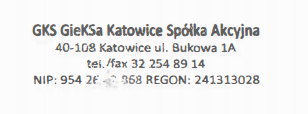 